5. foglalkozásFARKASNÉ NAGY KRISZTINATantárgyi integrációmagyar nyelv és irodalom, vizuális kultúraTantervi vonatkozásA növények testfelépítése.Az évszakok váltakozása.Az erdők életközössége.Kulcsszavaklevél, növények életciklusa, növények testfelépítése, évszakokTermészettudományos megismerési módszerek  megfigyelés 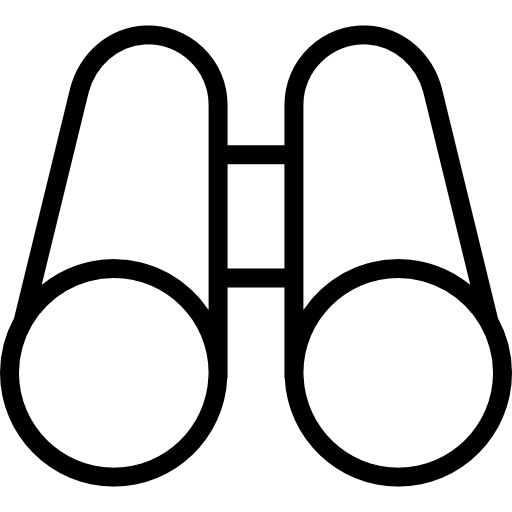   leírás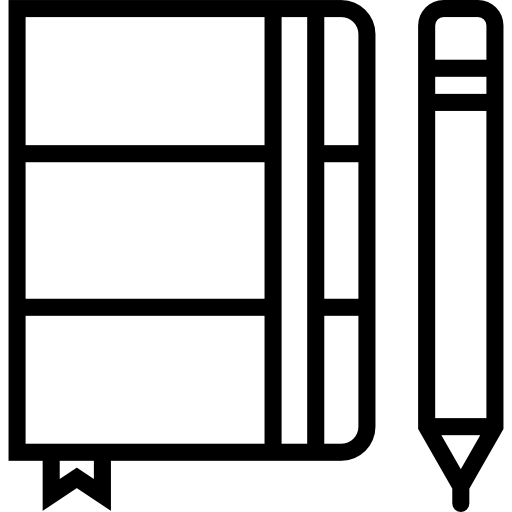  összehasonlítás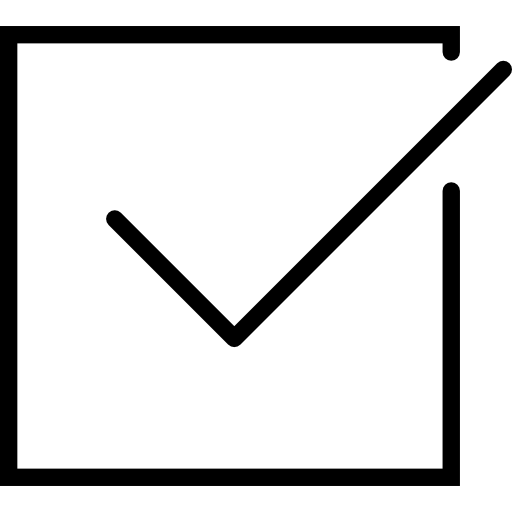 Mit készítsek elő?íróeszköz, színes ceruzák, gyurmaragasztó, csomagolópapír, olló, ragasztó, füzet, mellékletek.Miért hullatják le a fák a leveleiket?90 perces tanórai feldolgozásEbben a tanegységben a diákok arra a kérdésre keresik a választ, hogy miért hullatják le a fák a leveleiket?A választ a lombhullató fák esetében Föld mozgásából eredendően az évszakok váltakozásában találjuk. De miért kell a kevesebb napsütésben és a hidegebb időben „bundát cserélnie” a fáknak? A diákok megismerkednek az „örökzöld” kifejezéssel is, mikor a fák az év egésze során, fokozatosan cserélik lombozatukat.Emellett a gyerekek megtudhatják, mire használja a növény a leveleit?A foglalkozás célja az is, hogy a gyerekek csodálkozzanak rá arra, milyen sokszínű a levélvilág, vizsgálják meg az egyes fák leveleit és vegyék észre a közöttük lévő különbségeket vagy éppen hasonlóságokat.ÁTTEKINTŐ VÁZLAT1. Elválunk, mint ágtól a levél…	45 perc 1.1. Mi a levél?	15 perc1.2. Őszi levélhullás	10 perc1.3. De miért éppen ősszel?	15 perc2. Lehullott három falevél	45 perc 2.1. Falevélgyűjtés	25 perc2.2. Lehullott három falevél	25 percÖsszesen:	90 percA külső program részletes megtervezése, előzetes terepbejárás.A foglalkozás megtartásához szükséges eszközök előkészítése.Mit akarunk elérni?A növény testfelépítésének megismerése, elsősorban a levélre és funkcióira koncentrálva.Tevékenységekközös gondolattérkép készítéseMire van szükségünk ehhez a feladathoz?gyurmaragasztó, csomagolópapír, színes filcekmellékletekSzókártyák a gondolattérképhezFeladatok leírása1. Elválunk, mint ágtól a levél….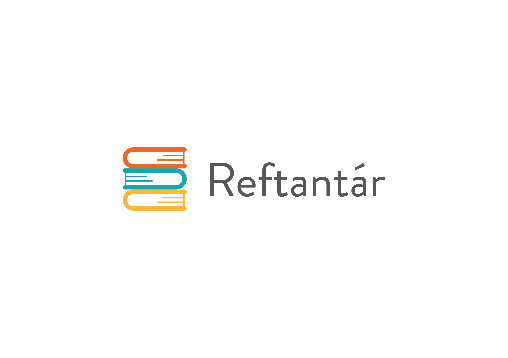 1.1 Mi a levél?Ebben a feladatban a levet mint a növény részét ismerjük meg és közös gondolattérképet készítünk.A gyerekeknek előre kiosztunk egy-egy szókártyát, vagy rajzot. (Ezek a levél részeit, funkcióit, típusait stb. tartalmazzák. Az 1.1 mellékletben megtalálhatóak.)A táblára helyezett csomagolópapír közepére kezdjük el a közös gondolattérkép megalkotását. (Hagyjunk helyet a következő feladatnak is!)Tanári irányítással és kérdésekkel jutunk el oda, hogy az összes kártya felkerül a gondolattérképre, és együtt átismételjük a legfontosabb tudnivalókat a levélről.Ötletek tanári kérdésekre:Mire jó a levél?Hova „kapaszkodik” a levél a növényhez?Milyen részei vannak a levélnek?Milyen az illata, tapintása?Mekkora egy falevél?TevékenységekGondolattérkép készítése az őszi levélhullás folyamatáról.Mire van szükségünk ehhez a feladathoz?gondolattérkép, színes filc1.2 Az őszi levélhullásA feladatban az őszi levélhullást mint növényélettani folyamatot mutatjuk be a gyerekeknek. A gyerekekkel közösen gondolattérképet kiegészítünk az őszi levélhullás okairól. Miért hullatják le a fák a leveleiket ősszel?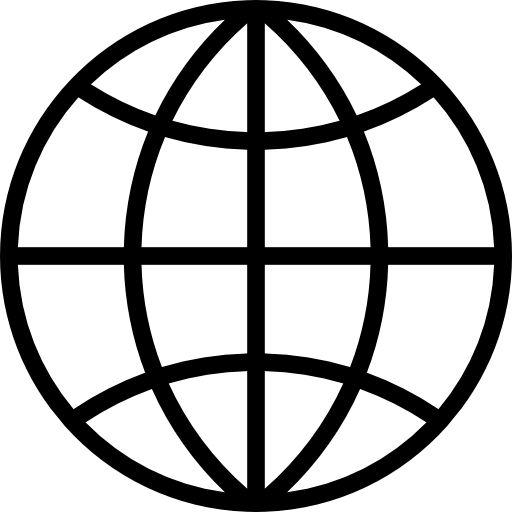 Többféle oka is van a fáknak arra, hogy ősszel lehullassák a leveleiket.1. Ha a levelek a fán maradnának, felfognák a havat és az lehúzná, letörné az ágat. 2. A falevelekben a fák ásványi sókat raktároznak el. Ha ezeket nem használják fel, azok visszamaradnak a levelekben, mint az anyagcsere melléktermékei. Ezektől a káros anyagoktól csak úgy tud megszabadulni a növény, ha ledobja leveleit.3. A folyamatos párologtatáshoz a leveleknek a gyökérzet segít abban, hogy vizet vegyen fel a talajból. Mivel télen a talaj igen fagyos, a gyökér csak kevés vizet tud felvenni. A levél viszont azt a kis vizet is gyorsan elpárologtatná, és hamar elszáradna. 4. A kártevő rovarok szeretik a sárga színt, ezért hamar „rátámadnak” az őszi levelekre. Ha a növény lehullatja azokat, egyben megszabadul a kártevőktől is. Nem csoda tehát, ha a lehullott levelek rendkívül gazdagok kovasavban, szénsavas és oxalsavas mészben.5. Ha a levél nagyon megöregedne, akkor már nem tudna rendelkezésének megfelelni. Tehát szinte okszerű, hogy a növény időről időre lombhullással megszabaduljon a szükségtelen anyagoktól.TevékenységekA Föld mozgásainak megismerése.Mire van szükségünk ehhez a feladathoz?íróeszközök, színes ceruzák, füzetmellékletekMóra Ferenc: Levelek hullása1.3 De miért pont ősszel? A pedagógus felolvassa Móra Ferenc: Levelek hullása című művet és a diákokkal azt közösen elemezve szedik össze az évszakokat, azok jellemzőit.A diákok a művet újra meghallgatva örökítsék meg (pl. rajzolják le, jegyezzék le, stb.) a kedvenc motívumukat a füzetükbe!Mit akarunk elérni?A fák leveleinek megismerése, leírás készítése, összehasonlítás.Tevékenységeklevelek gyűjtése Mire van szükségünk ehhez a feladathoz?évszaknak megfelelő kültéri öltözet, zacskóMellékletekLevéltabló2. Lehullott három falevél A diákok a foglalkozás második órájában a gyakorlatban is megismerkednek a falevelekkel és azok sokszínűségével. Tapasztalataikat táblázatba rendezik és összehasonlítják.2.1. Levélgyűjtés          Külső program: Az iskola udvarán, vagy a környező parkban, utcákon gyűjtsünk faleveleket! Falevélgyűjtési szempontok: többféle színű, formájú, méretű és természetesen minél többféle fafajta leveleit gyűjtsük össze. Gyűjthetünk örökzöld levelet is!TevékenységekLevelek megfigyelése, leírása, összehasonlítása. Mire van szükségünk ehhez a feladathoz?falevelek, füzet, íróeszközök, olló, ragasztó.MellékletekFalevél megfigyeléshez táblázat2.2. Lehullott három falevélAz összegyűjtött falevelek leírása és összehasonlítása pármunkában.A párok közösen megfigyelik a megadott szempontok szerint az összegyűjtött faleveleket és megfigyeléseiket rögzítik a füzetükbe beragasztott táblázatba. Az óra utolsó 10 percében a diákok összegzik és összehasonlítják tapasztalataikat tanári irányítással. Majd közösen lezárják a foglalkozást a legjobb élmények megosztásával.Vedd figyelembe!A külső program (falevélgyűjtés) megszervezése alapos előkészítést igényel. Célszerű az iskola vezetőségét, az adott tanulói csoportot és természetesen a szülőket is előre értesíteni a tervezett programól. A program megvalósítása előtt feltétlenül javasolt, hogy a pedagógus járja be a külső program helyszínét, maga is gyűjtsön és rögzítsen információkat, tervezze meg a program menetét, az irányító tanári kérdéseket, illetve kéréseket!A program időbeosztásának tervezésekor fontos figyelembe venni, hogy a diákoknak legyen elég idejük az átöltözésre, a program utáni alapos kézmosásra, illetve az órarendtől függően egy kis elemózsia és innivaló elfogyasztására, mielőtt belekezdenek a tantermi vizsgálódásba.VariációA falevelek gyűjtése lehet előzetes feladat is, amit a gyerekek otthon, a szüleikkel végeznek. Ebben az esetben fontos lenne lejegyezniük, honnan gyűjtötték az adott falevelet.2.2. Lehullott három falevélAz összegyűjtött falevelek leírása és összehasonlítása pármunkában.A párok közösen megfigyelik a megadott szempontok szerint az összegyűjtött faleveleket és megfigyeléseiket rögzítik a füzetükbe beragasztott táblázatba. Az óra utolsó 10 percében a diákok összegzik és összehasonlítják tapasztalataikat tanári irányítással. Majd közösen lezárják a foglalkozást a legjobb élmények megosztásával.Vedd figyelembe!A külső program (falevélgyűjtés) megszervezése alapos előkészítést igényel. Célszerű az iskola vezetőségét, az adott tanulói csoportot és természetesen a szülőket is előre értesíteni a tervezett programól. A program megvalósítása előtt feltétlenül javasolt, hogy a pedagógus járja be a külső program helyszínét, maga is gyűjtsön és rögzítsen információkat, tervezze meg a program menetét, az irányító tanári kérdéseket, illetve kéréseket!A program időbeosztásának tervezésekor fontos figyelembe venni, hogy a diákoknak legyen elég idejük az átöltözésre, a program utáni alapos kézmosásra, illetve az órarendtől függően egy kis elemózsia és innivaló elfogyasztására, mielőtt belekezdenek a tantermi vizsgálódásba.VariációA falevelek gyűjtése lehet előzetes feladat is, amit a gyerekek otthon, a szüleikkel végeznek. Ebben az esetben fontos lenne lejegyezniük, honnan gyűjtötték az adott falevelet.2.2. Lehullott három falevélAz összegyűjtött falevelek leírása és összehasonlítása pármunkában.A párok közösen megfigyelik a megadott szempontok szerint az összegyűjtött faleveleket és megfigyeléseiket rögzítik a füzetükbe beragasztott táblázatba. Az óra utolsó 10 percében a diákok összegzik és összehasonlítják tapasztalataikat tanári irányítással. Majd közösen lezárják a foglalkozást a legjobb élmények megosztásával.Vedd figyelembe!A külső program (falevélgyűjtés) megszervezése alapos előkészítést igényel. Célszerű az iskola vezetőségét, az adott tanulói csoportot és természetesen a szülőket is előre értesíteni a tervezett programól. A program megvalósítása előtt feltétlenül javasolt, hogy a pedagógus járja be a külső program helyszínét, maga is gyűjtsön és rögzítsen információkat, tervezze meg a program menetét, az irányító tanári kérdéseket, illetve kéréseket!A program időbeosztásának tervezésekor fontos figyelembe venni, hogy a diákoknak legyen elég idejük az átöltözésre, a program utáni alapos kézmosásra, illetve az órarendtől függően egy kis elemózsia és innivaló elfogyasztására, mielőtt belekezdenek a tantermi vizsgálódásba.VariációA falevelek gyűjtése lehet előzetes feladat is, amit a gyerekek otthon, a szüleikkel végeznek. Ebben az esetben fontos lenne lejegyezniük, honnan gyűjtötték az adott falevelet.Felhasznált és ajánlott forrásokWeinhold Angela: Az erdő. Ravensburg sorozat. Scolar Kiadó. 2017.A lombhullás: http://www.huszadikszazad.hu/1918-szeptember/tudomany/a-lombhullasA fák titkos élete: https://park.libricsoport.hu/fooldal/konyvek/a-fak-titkos-elete-mit-ereznek-hogyan-kommunikalnak-egy-rejtett-vilag-felfedezese/Őszi levélhullás: https://www.antikvarium.hu/konyv/oszi-levelhullas-692701Miért hullatják le a fák a leveleiket? http://agronaptar.hu/miert-hullajtjak-le-fak-leveleiket/A növények külső és belső felépítése: https://docplayer.hu/2753887-Novenyek-kulso-es-belso-felepitese.htmlFelhasznált és ajánlott forrásokWeinhold Angela: Az erdő. Ravensburg sorozat. Scolar Kiadó. 2017.A lombhullás: http://www.huszadikszazad.hu/1918-szeptember/tudomany/a-lombhullasA fák titkos élete: https://park.libricsoport.hu/fooldal/konyvek/a-fak-titkos-elete-mit-ereznek-hogyan-kommunikalnak-egy-rejtett-vilag-felfedezese/Őszi levélhullás: https://www.antikvarium.hu/konyv/oszi-levelhullas-692701Miért hullatják le a fák a leveleiket? http://agronaptar.hu/miert-hullajtjak-le-fak-leveleiket/A növények külső és belső felépítése: https://docplayer.hu/2753887-Novenyek-kulso-es-belso-felepitese.html